Cartes de correspondance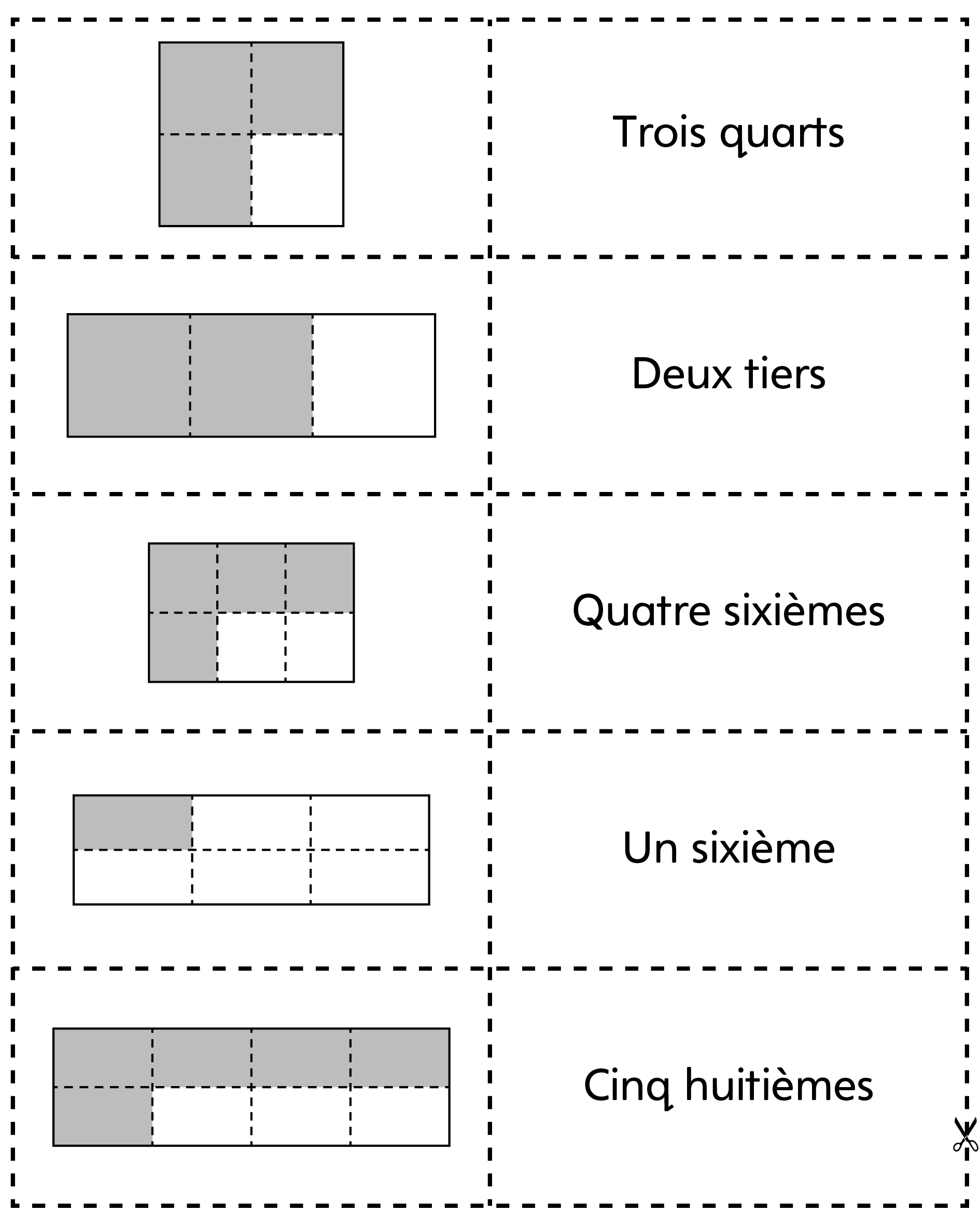 Cartes de correspondance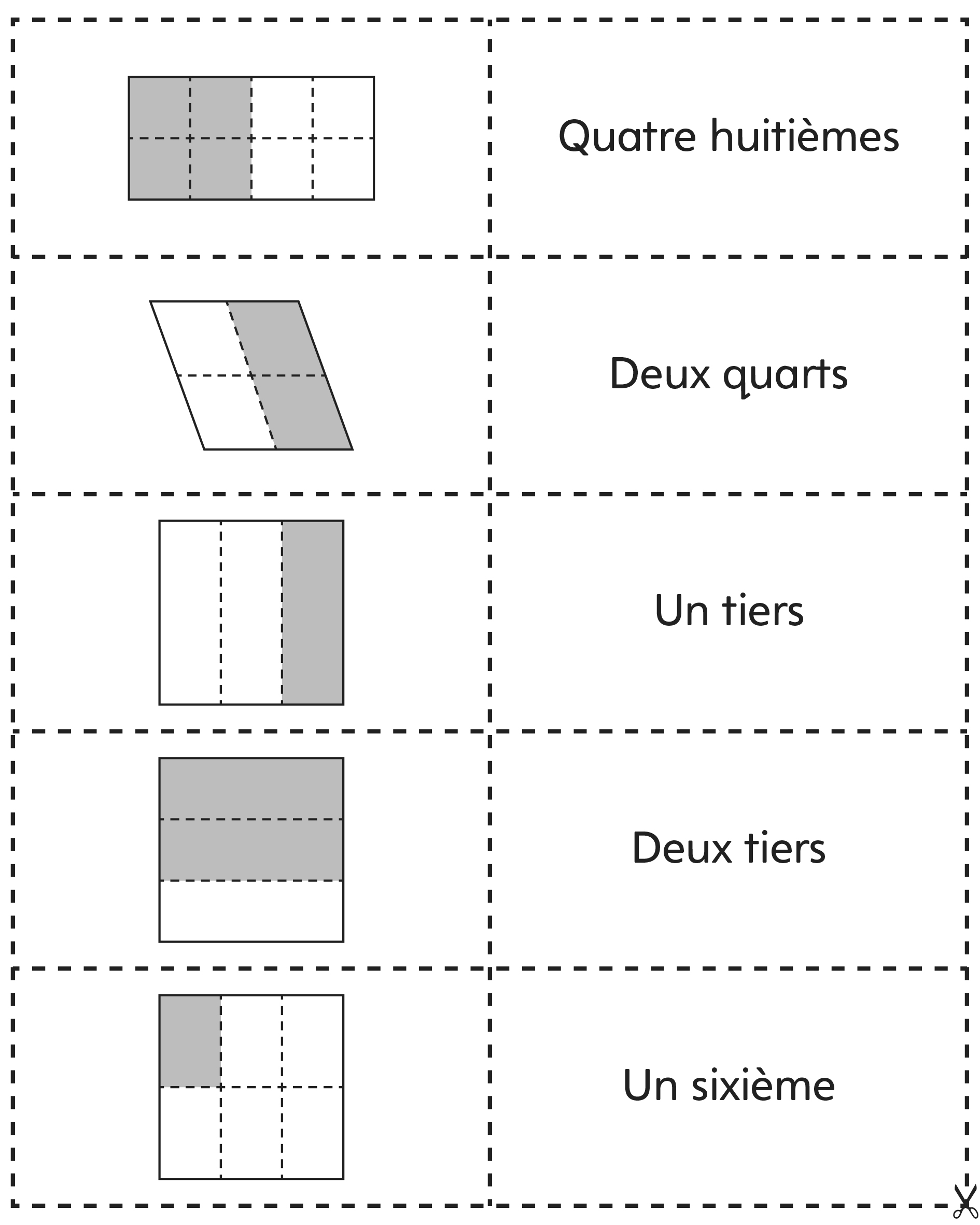  Cartes de correspondance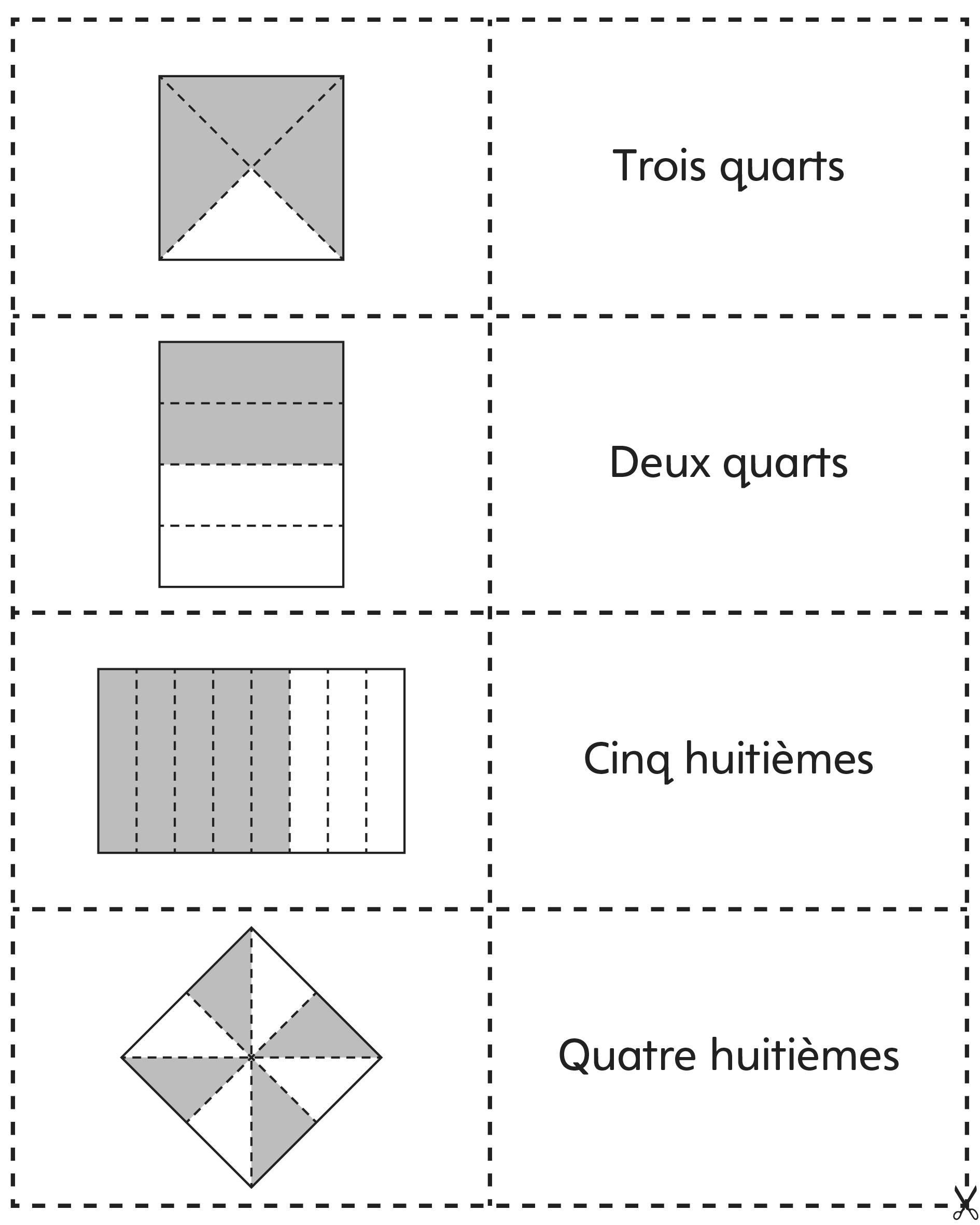 